Talkoot 10.8.2019 klo 10.00 alkaen.Saunan laiturin vasemmanpuolen puuportaiden korjaus                           kohdevastaavana Anneli H.Samaisten portaiden juureen hiekkaa kottikärreillä                  kohdevastaavana Anneli H.Tavi-pyöriön vesiputken uudelleen hautaus                  kohdevastaavana Sirpa B.Majan eteisen komeroihin hyllyjen teko                   kohdevastaavana Ilmari H.Saunan ja suihkun teho-pesu.Ruohikoidenraivaus jälkien haravointija muut vt.talkoopäällikkö Sirpa B.n  osoittamat työt.                     Sirpan tunnistaa HUOMIOLIIVISTÄTalkookahvit klo 12.30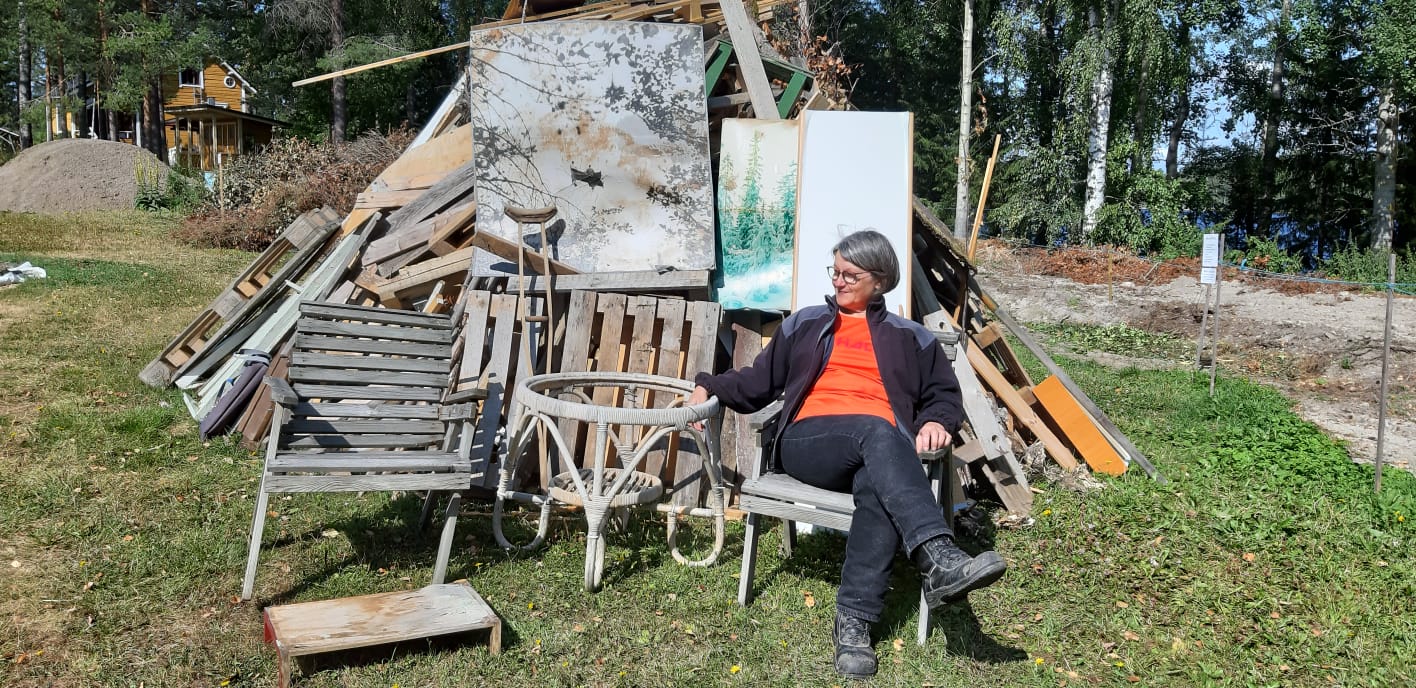 